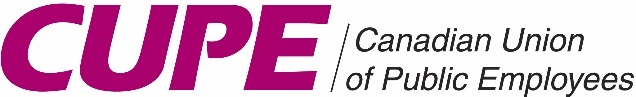 2019 BRYON PAEGE MEMORIAL AWARDNOMINATION FORM CUPE Local 3911 sponsors this annual $850 award. The Selection Committee is composed of three members delegated by CUPE 3911, one member delegated by AUSU, and one member delegated by AU Counselling Services. The Committee will make their best effort to select a worthy recipient from among those nominated, and their decision is final.Any AU tutor, AU counsellor or advisor, or AU student may make nominations for the Bryon Paege Memorial Award. Self-nominations are also acceptable. CRITERIA:A nominee must:be currently enrolled in an AU course, or have successfully completed one within the six months prior to the nomination deadline;have, in the opinion of the nominator, demonstrated courage and/or resourcefulness worthy of commendation in the overcoming of, or current coping with, some particular challenge or adversity in order to pursue distance education studies. Such challenge or adversity may include:financial adversity;being a member of a minority or marginalized group required to make challenging adjustments to mainstream Canadian academic culture;physical disability, or any challenging health problems, generally;personal loss (for example, loss of family member, loss of job);adjustment to a new country and culture;difficult family circumstances, past or present;other challenge that in the opinion of the nominator corresponds with the spirit of these criteria. PLEASE COMPLETE THE NOMINATION FORM ON THE FOLLOWING TWO PAGES AND ENSURE YOU SUBMIT ANY SUPPORTING DOCUMENTATION REQUIRED FOR YOUR NOMINATION.NOMINATION DEADLINE - 11 PM, September 30, 2019If you have any questions about this award, please direct them to CUPE Local 3911 Anjali Aulakh, Local 3911 Administrator – cupe3911@gmail.com 2019 BRYON PAEGE MEMORIAL AWARDNOMINATION FORM NOMINEE: Name: 									AU Student ID No:Address:City & Province:                                                                                          Postal Code: Telephone No:           					Email Address: NOMINATOR: Name: 									Address: City & Province:                                                                                          Postal Code: Telephone No:           					Email Address: AU CONNECTION (Student, Counsellor, Advisor, Tutor):The nominator should not have a conflict of interest relationship with the nominee (including familial relationship).For all Tutor, counsellor and advisor nominators  I have obtained written consent to disclosure of personal information from my nominee (consent for disclosure form provided).For all Self-nominations and student nominationsI have included a written reference from a teaching, counselling oradvising member of an academic community with my nomination.NOMINATION DETAILSPlease provide a narrative or point-form statement, explaining how your nominee meets the criteria for the award.  Include as much relevant detail as possible, as the information you provide will form the primary basis of the Selection Committee’s decision. You may be contacted by the Selection Committee for further details.Only the Selection Committee members will have access to the information you provide. They will maintain absolute confidentiality, and all nomination forms and accompanying information will be destroyed immediately following the award selection. Please attach additional pages as required.mail to: Bryon Paege Memorial Award       OR       email to: cupe3911@gmail.com (Preferred)             c/o CUPE 3911                                                (subject line: Bryon Paege Award)             1200, 10011 – 109 St.             Edmonton AB T5J 3S8NOMINATION DEADLINE: September 30, 2019        